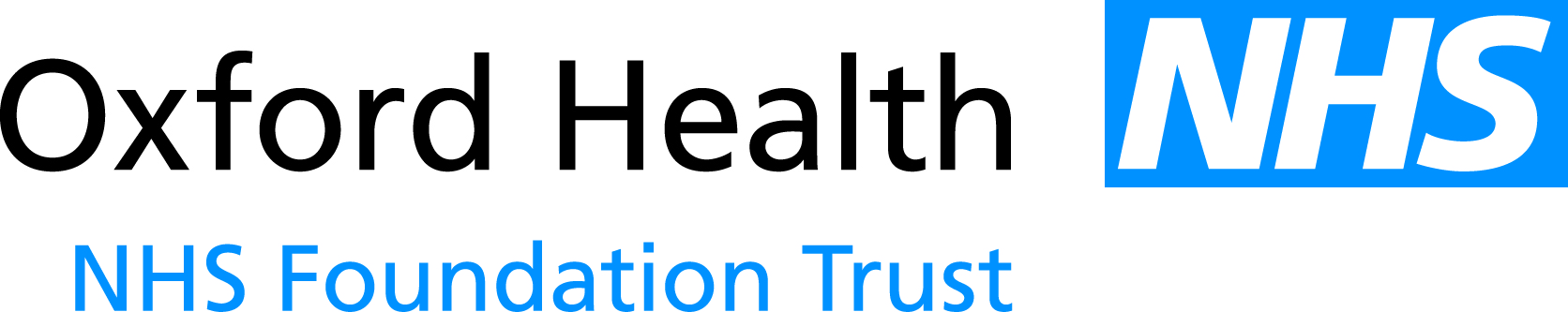 BOARD OF DIRECTORS MEETING- meeting held in public -Wednesday, 29 July 201508:30 – 12:20BoardroomChancellor Court, Corporate Services4000 John Smith Drive, Oxford Business Park South, Cowley, Oxford, OX4 2GXAgendaIndicative TimeWelcome and Apologies for AbsenceMGH08:30PATIENT EXPERIENCE PRESENTATIONPatient Stories from the Children and Young People’s DirectorateTo noteThe patient stories presented to Board may have certain details anonymised to protect individuals’ confidentiality; permissions have been granted.MF (RA)08:30INTRODUCTORY ITEMSDeclarations of Interest (oral report)To confirm Directors’ interestsMGH08:45Minutes and Matters Arising of the Board of Directors Meeting Held on 24 June 2015 (paper – BOD 98/2015)To confirm the Minutes of the meeting and report on matters arisingMGH08:45Chief Executive’s Report (paper – BOD 99/2015)To noteSB09:00Chief Operating Officer’s Report (paper – BOD 100/2015) To  noteYT 09:20SAFETY & QUALITY Quality and Safety Report: Safety (paper – BOD 101/2015) 
PAPER TO FOLLOWTo  noteMF (RA)09:35Quality Account Q1 Highlight Report (paper – BOD 102/2015) 
PAPER TO FOLLOW    To noteMF (RA)09:45Inpatient Safer Staffing (Nursing) (paper – BOD 103/2015)  
PAPER TO FOLLOWTo  noteMF (RA)09:55FINANCE, PERFORMANCE & GOVERNANCEFinance Report  (paper – BOD 104/2015)To  noteMMcE10:05Performance Report (paper – BOD 105/2015)  To  noteMMcE10:15Workforce Performance Report  (paper – BOD 106/2015)To  noteMMcE10:25Fit and Proper Persons Test Update Report (paper – BOD 107/2015)To noteMMcE10:35Trust Constitution – Board of Directors (paper – BOD 108/2015)
To approveMGH10:45Business Plan Q1 Report (paper – BOD 109/2015)To  noteMMcE10:50Board Assurance Framework Q1 Report (paper – BOD 110/2015)To noteSB11:00Monitor In-year Q1 Report (paper – BOD 111/2015)To noteMMcE11:10Standing Financial Instructions (paper – BOD 112/2015)
TRACKED CHANGES AND CLEAN VERSION PROVIDEDTo approveMMcE11:20Investment Policy (paper – BOD 113/2015)
TRACKED CHANGES AND CLEAN VERSION PROVIDEDTo approveMMcE11:30STRATEGYOrganisational and Leadership Development Update Report
(paper – BOD 114/2015) PAPER TO FOLLOW    To noteSB11:35 Nursing Strategy (paper – BOD 115/2015) PAPER TO FOLLOW	To  approveRA11:45REPORTS FROM COMMITTEESMinutes from Committees: Charity Committee – 07 May 2015 (paper – BOD 116/2015)Finance and Investment Committee – 12 May 2015 (paper – BOD 117/2015)Quality Committee – 13 May 2015 (paper – BOD 118/2015)Finance and Investment Committee  - 14 July 2015 (oral update)Quality Committee – 17 July 2015 (oral update)Charity Committee – 21 July 2015 (oral update)AGLW
MGHLW
MGHAG11:55Charity Annual Report and Accounts (paper – BOD 119/2015)
To approveAG12:05Any Other Business12:15Meeting Close12:20Date of next meeting:    Wednesday, 29 July 2015